Polski Związek Łowiecki  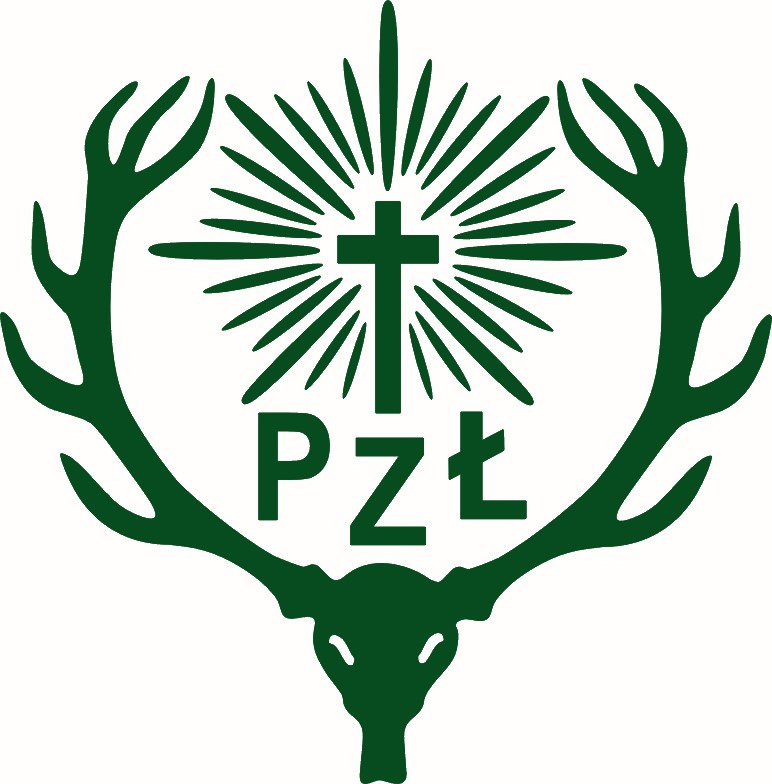 															                                                                        ……………………………………								      	(miejscowość i data)Polski Związek ŁowieckiZarząd Okręgowy w Słupskuul. Nowowiejska 1376-200 SłupskWniosekWnioskuje o dopuszczenie do egzaminu mającego na celu uzyskanie uprawnień selekcjonerskich do wykonywania polowania.Imię:…………………………………………………………………………………Nazwisko:…………………………………………………………………………Imiona rodziców:…………………………………………………………………..Data i miejsce urodzenia:……………………………………………………………Adres do korespondencji:……………………………………………………………Adres e-mail/ numer telefonu ……………………………………………………….…………………………………………(czytelny podpis)Załączniki:Kopia dowodu osobistego lub innego dokumentu potwierdzającego tożsamośćDokument potwierdzający posiadanie podstawowych uprawnień do wykonywania polowania                               przez co najmniej 3 lataPolski Związek Łowiecki		Zarząd Okręgowy w Słupsku76-200 SŁUPSK, ul. Nowowiejska 13, tel. 59/842 30 32e-mail: zo.slupsk@pzlow.pl , strona internetowa https://www.slupsk.pzlow.plPolski Związek Łowiecki  Słupsk, 13.07.2021r.ZawiadomienieNa podstawie § 16 ust. 1 Rozporządzenia Ministra Środowiska z dnia 28 grudnia 2009 roku w sprawie uprawnień do wykonywania polowania, Przewodniczący Komisji Egzaminacyjnej zarządza j/n:Wyznacza się termin egzaminu pisemnego mającego na celu uzyskanie selekcjonerskich uprawnień do wykonywania polowania, na dzień 16 -17.08.2021 roku od godziny 8:00 w siedzibie Zarządu Okręgowego PZŁ w Słupsku przy ul. Nowowiejskiej 13.Mając na uwadze bezpieczeństwo i zachowanie odpowiedniego dystansu społecznego w dobie pandemii koronawirusa, wyznacza się podział na grupy osób zdających:16.08.2021 r.:I grupa – godz. 8:00 (max 25 osób)II grupa - godz. 10:30 (max 25 osób)III grupa – godz.13:00 (max 25 osób)17.08.2021r.:I grupa – godz. 8:00 (max 25 osób)II grupa - godz. 10:30 (max 25 osób)III grupa – godz.13:00 (max 25 osób)Wyznacza się termin egzaminu ustnego mającego na celu uzyskanie selekcjonerskich uprawnień do wykonywania polowania, na dzień 19-20.08.2021 roku od godziny 8:00 w siedzibie Zarządu Okręgowego PZŁ w Słupsku przy ul. Nowowiejskiej 13.I grupa – 19.08.2021r. od godz. 8:00 II grupa – 20.08.2021r. od godz. 8:00Osoby, które chcą przystąpić do egzaminu, zobowiązane są dostarczyć wniosek, o którym mowa w § 4 ust. 1-3 Rozporządzenia Ministra Środowiska z dnia 28 grudnia 2009 roku w sprawie uprawnień do wykonywania polowania, o dopuszczenie do egzaminu, do siedziby Zarządu Okręgowego PZŁ w Słupsku do 09.08.2021 roku za pomocą poczty tradycyjnej lub elektronicznej (mailowo).Podział  na grupy ustalony zostanie po weryfikacji wniosków i zostanie przesłany do zainteresowanych.Informujemy, że do egzaminów mogą przystąpić osoby, które będą zdawały egzamin poprawkowy z tego zakresu.Załączniki:- wniosek o dopuszczenie do egzaminuPolski Związek Łowiecki		Zarząd Okręgowy w Słupsku76-200 SŁUPSK, ul. Nowowiejska 13, tel. 59/842 30 32e-mail: zo.slupsk@pzlow.pl , strona internetowa https://www.slupsk.pzlow.pl